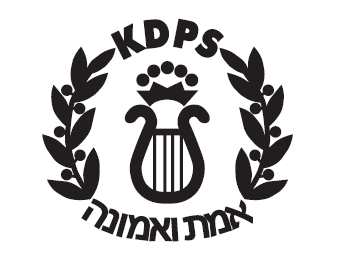 THE KING DAVID PRIMARY SCHOOLWilton Polygon, Bury Old Road, Manchester, M8 5DJTel; 0161 741 5090 Fax: 0161 720 9499Headteacher Mrs Stacey Rosenberg Bed (Hons) NPQH Application FormPlease complete this form in TYPESCRIPTPOST APPLIED FORFULL NAMEFULL NAMEFULL NAMETitleFull name, as on a passport or driving licence; please underline your used first nameFormer name (if applicable)DATE OF BIRTHNATIONAL INSURANCE NUMBERPLACE OF BIRTHNATIONALITYCURRENT ADDRESSCURRENT ADDRESSCURRENT ADDRESS                                                                                                                                        Post code                                                                                                                                        Post code                                                                                                                                        Post codeHome Telephone NumberMobile Telephone NumberE-mail addressPRESENT POSITIONPRESENT POSITIONPRESENT POSITIONPost TitleName & Address of EmployerNotice PeriodIn post from (month and year)Current SalaryHOW DID YOU LEARN OF THIS POST?HOW DID YOU LEARN OF THIS POST?Publication/website/other (give details):Date: PREVIOUS EMPLOYMENTPlease complete in chronological order, starting with the most recent.  Include any periods of self-employment or unemployment since leaving full-time education.  Include any part-time employment and voluntary work.  Continue on a separate sheet if necessary.PREVIOUS EMPLOYMENTPlease complete in chronological order, starting with the most recent.  Include any periods of self-employment or unemployment since leaving full-time education.  Include any part-time employment and voluntary work.  Continue on a separate sheet if necessary.PREVIOUS EMPLOYMENTPlease complete in chronological order, starting with the most recent.  Include any periods of self-employment or unemployment since leaving full-time education.  Include any part-time employment and voluntary work.  Continue on a separate sheet if necessary.PREVIOUS EMPLOYMENTPlease complete in chronological order, starting with the most recent.  Include any periods of self-employment or unemployment since leaving full-time education.  Include any part-time employment and voluntary work.  Continue on a separate sheet if necessary.PREVIOUS EMPLOYMENTPlease complete in chronological order, starting with the most recent.  Include any periods of self-employment or unemployment since leaving full-time education.  Include any part-time employment and voluntary work.  Continue on a separate sheet if necessary.PREVIOUS EMPLOYMENTPlease complete in chronological order, starting with the most recent.  Include any periods of self-employment or unemployment since leaving full-time education.  Include any part-time employment and voluntary work.  Continue on a separate sheet if necessary.PREVIOUS EMPLOYMENTPlease complete in chronological order, starting with the most recent.  Include any periods of self-employment or unemployment since leaving full-time education.  Include any part-time employment and voluntary work.  Continue on a separate sheet if necessary.PREVIOUS EMPLOYMENTPlease complete in chronological order, starting with the most recent.  Include any periods of self-employment or unemployment since leaving full-time education.  Include any part-time employment and voluntary work.  Continue on a separate sheet if necessary.Dates (month/year)Dates (month/year)Dates (month/year)Employer/EstablishmentPost title & Main Responsibilities/DutiesPost title & Main Responsibilities/DutiesSalary or ScaleReason for leavingfromtotoEmployer/EstablishmentPost title & Main Responsibilities/DutiesPost title & Main Responsibilities/DutiesSalary or ScaleReason for leavingFURTHER TRAININGFURTHER TRAININGFURTHER TRAININGFURTHER TRAININGFURTHER TRAININGFURTHER TRAININGFURTHER TRAININGFURTHER TRAININGCourse TitleCourse TitleSubjectSubjectSubjectEstablishment/DurationEstablishment/DurationEstablishment/DurationMEMBERSHIP OF PROFESSIONAL BODIESMEMBERSHIP OF PROFESSIONAL BODIESName of Professional BodyLevel of MembershipDfES Number:Qualified Teacher Status?  Yes              NoQualified Teacher Status?  Yes              NoEDUCATION since age 11 and QUALIFICATIONScontinue on separate sheet if necessaryEDUCATION since age 11 and QUALIFICATIONScontinue on separate sheet if necessaryEDUCATION since age 11 and QUALIFICATIONScontinue on separate sheet if necessaryEDUCATION since age 11 and QUALIFICATIONScontinue on separate sheet if necessaryEDUCATION since age 11 and QUALIFICATIONScontinue on separate sheet if necessaryEDUCATION since age 11 and QUALIFICATIONScontinue on separate sheet if necessaryDates attended (month/year)Dates attended (month/year)EstablishmentQualifications receivedQualifications receivedGrade (if appropriate)fromtoEstablishmentAwarding BodyDate IssuedGrade (if appropriate)EXTRA-CURRICULAR INTERESTSPlease give details (including any relevant experience) of any activities (sports, outdoor pursuits, music, drama etc) in which you would be particularly keen to play an active role.Please identify any other activities in which you would be happy to make a contribution, and/or skills you have to offer.Accompanying this completed application form please send us a letter of application (maximum length: two sides of A4 in 12 point) explaining your reasons for applying for the post and providing any further information to which you would wish to draw our attention. We do not require a curriculum vitae.Referee 1Referee 2Name:Address: Tel:E-mail:In what capacity does this referee know you?Name:Address:Tel:E-mail:In what capacity does this referee know you?DECLARATIONTo the best of my knowledge, the information given on this form is correct.I understand that canvassing or giving false information will disqualify my application and may result in summary dismissal post-appointment and, possibly, a referral to the police and educational authorities. I am aware that the post for which I am applying is exempt from the Rehabilitation of Offenders Act 1974 and therefore that all convictions, cautions and bind-overs, including those regarded as ‘spent’ must be declared.  I have not been disqualified from working with children, am not named on DfES List 99 or the Protection of Children Act List, am not subject to any sanctions imposed by a regulatory body (e.g. the General Teaching Council) and either (please put a cross one box) I have no convictions, cautions, conditional cautions or bind-oversor I have attached details of any convictions, cautions, conditional cautions or bind-overs in a sealed envelope marked confidential.The King David Primary School welcomes applications from all suitably qualified persons and will not discriminate by virtue of their sex, disability, race, colour, ethnic or national origin, religion or belief, marital status, sexual orientation, pregnancy or age.Successful applicants will be asked to undergo an enhanced CRB check.Please return this application to Mrs S Buchanan: s.buchanan@kdprimary.sch.uk